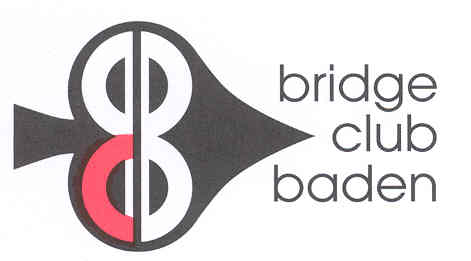  Einladung zum Schwarzwald Bridge 2019
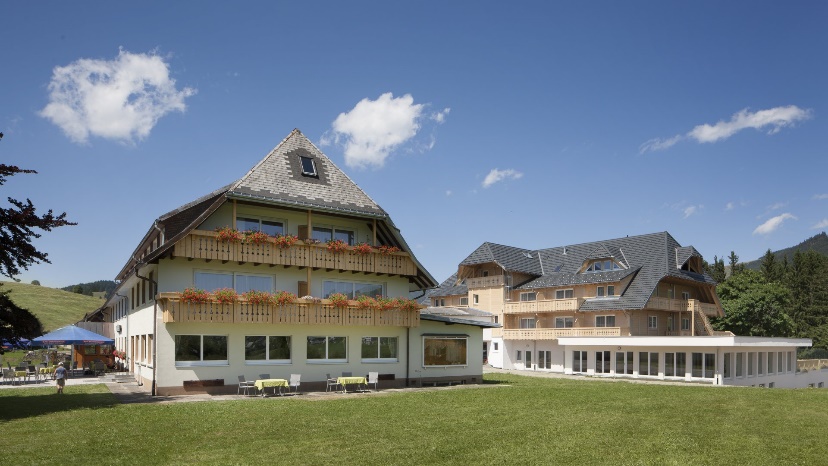 Sonntag, 5. Mai – Dienstag, 7. Mai 2019im Hotel Rössle, D-79872 Bernau im Schwarzwald
St.-Johann-Weg 2
www.roessle-bernau.de oder Tel. +49 7675 929720 Programm	13:00 h	individuelle Anreise	14:00 h	Spielbeginn für Nachmittagsturnier	17:00 h	Turnierende	18.00 h	Apéro 	18:30 h	Abendessen	19:45 h	Spielbeginn für Abendturnier		Programm für den weiteren Aufenthalt vor Ort

Tischgeld		Fr. 20.00 pauschal
Übernachtungen	2 Nächte zu € 218.00 für Einzelzimmer
		bzw. € 396.00 für Doppelzimmer (2 Pers.)		Beinhaltet reichhaltiges Frühstücks-Buffet, 		4-Gang-Menu abends und SPA-Bereich	Teilnehmer/-innen	mit Turniererfahrung montags oder donnerstags
		Anmeldungen an	Rosmarie Frei		schoggifrei@bluewin.ch oder Tel. 056 222 48 76   	Platzangebot	für 28 Personen sind Zimmer reserviert			Die Anmeldungen werden gemäss Eingang berücksichtigt	